ПОРТФОЛИО ВЫПУСКНИКА ФАКУЛЬТЕТА ТОВІ. Общие сведения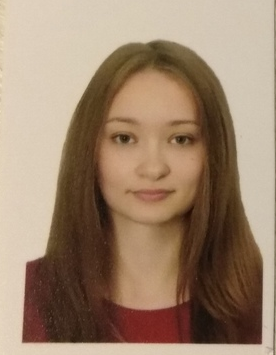          Место для фото                *По желанию выпускника, для открытого представления в сети интернет.ІІ. Результаты обученияІІІ. СамопрезентацияФамилия, имя, отчество   Зыль Елизавета АнатольевнаДата рождения/гражданство03.09.1999/ Республика БеларусьФакультетТОВСпециальностьХТПДСемейное положениеНе замужемМесто жительства (указать область, район, населенный пункт)г. МинскE-maillespepam@yandex.ruСоциальные сети (ID)*Моб.телефон/Skype*Основные дисциплины по специальности, изучаемые в БГТУДисциплины курсового проектирования1. Технология бумаги и картона 
2.Технология щелочной целлюлозы 
3.Оборудование предприятий ЦБП 
4.Химия древесины и синтетических полимеров 
5.Технология сульфатной целлюлозы 
6.Технология древесной массы1. Прикладная механика 
2. Процессы и аппараты химических технологий 
3. Химия древесина и синтетические полимеры 
4. Оборудование предприятий ЦБП 
5. Технология бумаги и картонаСредний балл по дисциплинам специальности6,3Места прохождения практикиОАО «Светлогорский ЦКК» 
ИП «Мюникс» ОООКафедра ХПДВладение иностранными языками (подчеркнуть необходимое, указать язык); наличие международных сертификатов, подтверждающих знание языка: ТОЕFL, FСЕ/САЕ/СРЕ, ВЕС и т.д.начальный;элементарный(английский); средний;продвинутый;свободное владение.Дополнительное образование (курсы, семинары, стажировки, владение специализированными компьютерными программами и др.)–Научно-исследовательская деятельность (участие в НИР, конференциях, семинарах, научные публикации и др.)–Общественная активность–Жизненные планы, хобби и сфера деятельности, в которой планирую реализоватьсяЖелаемое место работы (область/город/предприятие и др.)г. Минск и Минская область